Mateo Apóstol 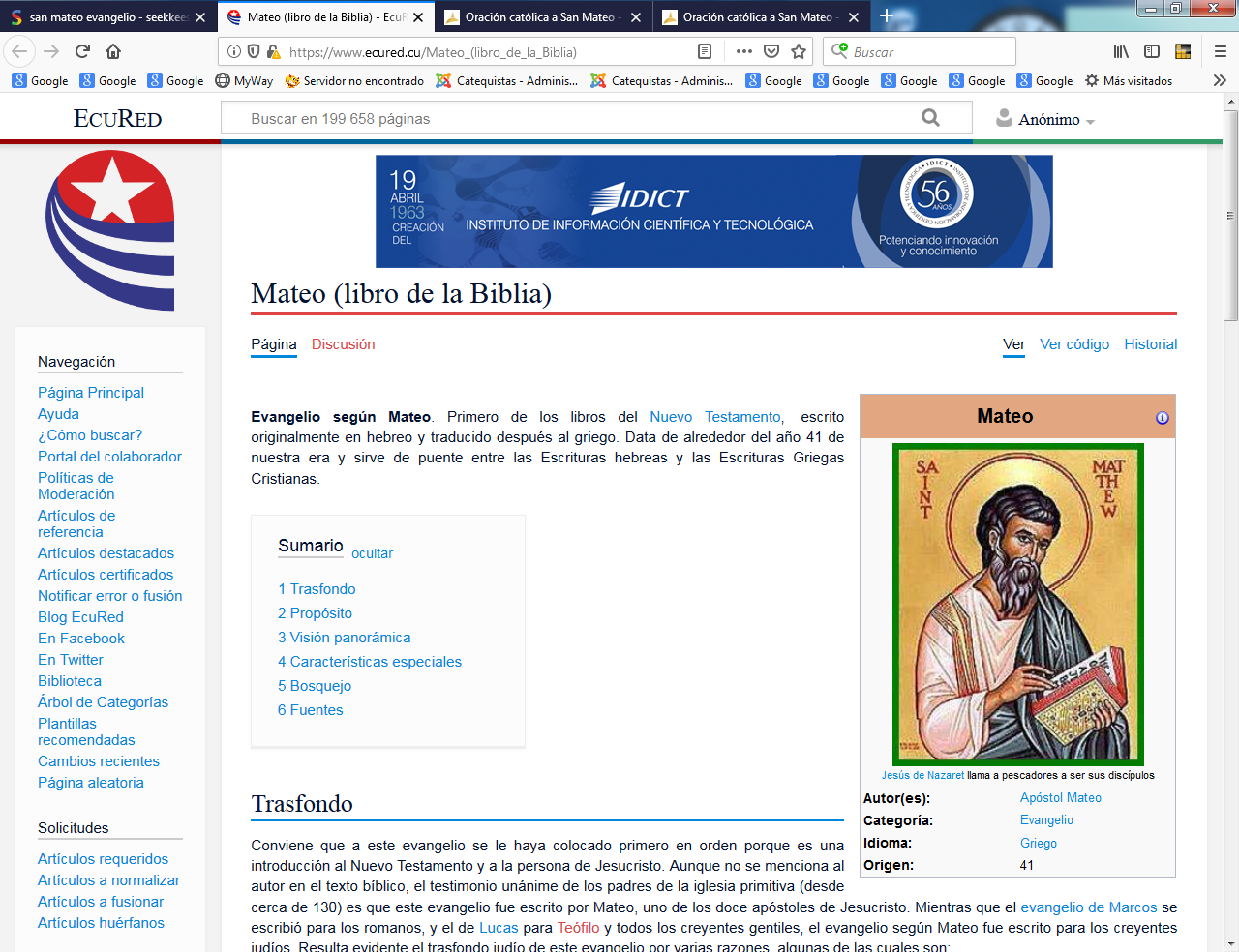    En el Evangelio de Mateo los catequistas aprenden espontáneamente el amor a Jesús, al que Mateo consagra su Evangelio. El fue testigo desde su vocación hasta la muerte del Maestro. Era hombre culto. Y su cultura se puso al servicio de su testimonio. Su discreto silencio se transformó luego en anuncio y testimonio . Es lo que un buen catequista debe hacer. Pero en la base está la admiración por el Maestro y la fidelidad a su mensaje. Apóstol de Jesús a quien se atribuye el texto evangélico que lleva su nombre. Nombre griego del hebreo "Mattai o Mattenai" (Esdras 10. 33) o también de "Mattanya" (2 Par. 9. 15) de otros lugares.  El nombre de Mateo sólo aparece en su propio Evangelio. Lucas y Marcos hablan de Levi. La tradición más original identifican ambas figuras y no hay ninguna razón para sospechar otra cosa, sobre todo a juzgar por su inclusión clara en todas las listas de los Apóstoles (Mc. 3.18; Lc. 6.15) Mt. 10.3 y Hech. 1.3)
   Era hijo de Alfeo (Mc. 2.14) y cobraba los tributos en Cafarnaum (Lc. 8.3; Jn. 4. 46). Es evidente que tenía cierta cultura, sabía escribir en arameo y, por supuesto, en griego. Una tradición de poca base le hace evangelizador en Egipto donde murió mártir.  Mateo significa: "regalo de Dios". Se llamaba también Leví, y era hijo de Alfeo. No es posible saber su edad ni el lugar de nacimiento, pero es muy probable que nació en Cafarnaún y que en la ciudad tenía su casa y su familia.   Como publicano y recaudador de impuestos en Cafarnaúm (Mateo 9.9, Marcos 2.14, Lucas 5.27-29) no debía estar muy de parte de la ley. Al menos la fama que tenían los tales era mala. Existen pequeñas diferencias en el tratamiento que dan a Mateo los distintos Evangelios.    Por su oficio es probable que no era muy cumplidor de deberes religiosos y es casi seguro que tenía muchos conocidos, y más enemigos que amigos, por lo duro que tenía que ser el  conseguir el pago de los impuestos para los romanos dominadores y en Cafarnaum para el Rey Herodes de quien dependía la ciudad.   En el Evangelio de Lucas se le llama Leví. En el de Marcos, se le da el nombre de Mateo en la lista de los apóstoles, pero es llamado Leví cuando se relata la historia de su vocación. Según los tres sinópticos, lo dejó todo al ser llamado por Jesús de manera inesperada y es curioso el contrastar la prontitud con que dejó la mesa de los impuestos, se levantó y siguió al Maestro que le llamaba. Ese mismo día hizo una gran fiesta a la que asistieron Jesús y sus discípulos.   Es mencionado en los Hechos de los Apóstoles, aunque apenas se ofrece información sobre él (Hechos 1.13). Es también uno de los pocos discípulos mencionados por su nombre en el Evangelio apócrifo de Tomás, lo que indica que tenía cierta fama de hombre hábil, eficaz y significativo en el grupo de los Apóstoles.   Es de suponer que, por su oficio, que era el de recaudador de impuestos, cargo muy odiado por los judíos, era más bien rico. Los recaudadores de los  impuestos recolectaban siempre algo más de lo debido para pagar su casa y su trabajo. Llamarles “publicanos” era casi un insulto. Quizás a Mateo le atraía la idea de hacerse rico prontamente. Es probable que, al igual que otros recaudadores, tenia criados a su disposición y mantenía relación fuerte con los soldados romanos, a quienes tenía que denunciar a los que se negaban a pagar los impuestos que el recaudador señalaba, una vez que tasaba sus bienes y su fortuna. Eso le provocaría enemigos Según se describe en los Evangelios (Mateo 9.9 y Marcos 2.14), Jesús le pidió de manera inesperada y rápida que se uniera a sus seguidores y Mateo se levantó y le siguió. No cabe duda de que fue una sorpresa para todos los que le conocían. Pero una vez que se encontró con Jesucristo y Jesús la llamo dejó su ambición de dinero y se dedicó por completo a buscar la salvación de las almas y el Reino de Dios. Seguramente sus conocidos le criticaron por esa locura. ¿Conocía ya a Jesús? ¿Había oído hablar de él? ¿Acaso le había visto antes?  Como ejercía su oficio en Cafarnaum y en esa ciudad pasaba Jesús muchos días y obraba milagros maravillosos, ya seguramente Mateo lo había escuchado varias veces y le había impresionado el modo de ser y de hablar de este Maestro formidable. Y  acaso por eso el día que le llamó, estando él en su oficina de cobranzas, quizás pensando acerca de lo que debería hacer en el futuro, no vaciló en unirse al maestro. Cafarnaum era una población media, acaso de un millar de habitantes. Era fácil conocer a los que tenían algún cargo o gozaban de alguna fama. Jesús se iba haciendo conocido, y vivía en la ciudad desde algún tiempo, pues considero conveniente no mantenerse en Nazareth, donde sus paisanos se escandalizaban de sus predicaciones.  Mateo aceptó sin más la invitación de Jesús y renunciando a su empleo tan productivo, se fue con El, no ya a ganar dinero, sino almas. No ya a conseguir altos empleos en la tierra, sino un puesto de primera clase en el cielo. San Jerónimo dice que la llamada de Jesús a Mateo es una lección para que todos los pecadores del mundo sepan que, sea cual fuere la vida que han llevado hasta el momento, en cualquier día y en cualquier hora pueden dedicarse a servir a Cristo, y El los acepta con gusto. Mateo debió sentir mucha alegría por el paso dado, pues dispuso el despedirse de su vida de empleado público, dando un gran banquete a todos sus amigos. El invitado de honor era nada menos que Jesús. Y con Él, sus apóstoles. Y como allí se reunió la flor y nata de los pecadores y publicanos, los fariseos se escandalizaron horriblemente y llamaron a varios de los apóstoles para protestarles por semejante actuación de su jefe. "¿Cómo es que su maestro se atreve a comer con publicanos y pecadores?" Jesús respondió a estas protestas de los fariseos con una noticia que a todos nos debe llenar de alegría: "No necesitan médico los que están sanos, sino los que están enfermos. Yo no he venido a buscar santos sino pecadores. Y a salvar lo que estaba perdido". Probablemente mientras decía estas bellas palabras estaba pensando en Mateo y en otros que le criticaban, que decidieron callarse al escuchar esa sentencia.  Desde entonces Mateo se mantuvo siempre al lado de Jesús. Presenció sus milagros, oyó sus sabios sermones y colaboró predicando y catequizando por los pueblos y organizando las multitudes cuando Jesús mandaba a los suyos por delante de los lugares donde luego el pasaba. Jesús lo nombró como uno de sus 12 preferidos, a los que llamó Apóstoles,  (o enviados, o embajadores) y les preparó de forma especial para que siguieran su misión de evangelizadores cuando llegara el momento de su partida.  El Nuevo Testamento no aporta más detalles biográficos sobre su persona, si bien es seguro que fue de los que sufrieron mucho en los últimos momentos de la vida de Jesús.  Asistió a todos los triunfos y fracaso del Maestro. Estuvo con él cuando hizo sus grandes milagros, por ejemplo cuando resucitó a Lázaro,  cuando entró aclamado en Jerusalén y cuando luego fue apresado y fue condenado a la muerte de cruz.Pero también tuvo el gozo de ver a Jesús resucitado y entendió bien el mensaje que dio a sus discípulos antes de la Ascensión: Id por todo el mundo anunciado la salvación. Cuando recibió en Pentecostés junto a los demás la fuerza del Espíritu Santo se planteo en serio a qué lugar el debía ir, como los demás apóstoles se lo plateaban. Después de la resurrección y ascensión de Jesús, San Mateo permanece algún tiempo con los otros apóstoles en Palestina. Bajo la dirección de Pedro, Mateo con los demás apóstoles catequizaba a los nuevos cristianos que por centenares y millares, recordando los milagros y las enseñanzas de Jesús, se presentaban a pedir el bautismo y recibir orientación de nueva vida. Se agrupan entre sí formando el primer núcleo de la Iglesia alrededor de los apóstoles.El Evangelio de Mateo se le atribuyó sin vacilación desde el siglo II, siendo Papías, Obispo del s. II (hacia 135), el primero a quien se atribuye un texto que lo afirma explícitamente. Es también tradición primitiva que lo redactó en lenguaje de los judíos (arameo).  Es posible por la crítica interna del texto.  Con toda probabilidad lo compuso para lectores judeopalestinos,  resaltando que era el Mesías esperado. Se advierte por las citas que hace y por la normalidad con la que alude a las cosas habituales entre los judíos, las cuales para un gentil hubieran resultado incomprensibles. Su conocimiento de Palestina y su domino de la geografía y de las costumbres no deja otra alternativa. Es probable que se redactó en alguna comunidad del entorno y antes de la destrucción de Jerusalén. La fortaleza y decisión de los apóstoles después de la venida del Espíritu Santo se comunicaba a los nuevos discípulos, que si un día, bajo la influencia de los pontífices y de los fariseos, habían abandonado al Divino Maestro, ahora se le adhieren fielmente desafiando las iras de quienes le habían dado muerte, los cuales van quedando aislados y sin el apoyo del pueblo. De la vida apostólica de San Mateo tenemos muy pocos datos ciertos. Solo suposiciones y leyendas. De entre la variedad de tradiciones, la Iglesia escogió para las plegarias del Breviario las que cuentan con mayor apoyo tradicional. Los judíos le dieron, como a los demás apóstoles apresados, los 39 azotes de castigo por predicar que Jesús había resucitado,. Seguro que tuvo que huir cuando estalló la persecución contra los seguidores del crucificado a la muerte de Esteba y cuando fue condenado a muerte Santiago.   La tradición indica que evangelizó por Judea durante unos 15 años y, posteriormente, hacia el 45 se fue a misionar en Etiopía y a Persia. De regreso a la costa de Etiopía predicó por diversos lugares. Hay disparidad de criterios acerca de su muerte, y mientras algunas fuentes mencionan que murió martirizado, otras afirman que falleció de muerte natural.   Eusebio de Cesarea es el que dice que escribió su Evangelio hacia el año 80: muy tarde para un hombre que hacia el año 30, cuando fue llamado, tendría que contar con 30 0 40 años. Según Rufino aclara que después se marchó a Etiopía, después de haber dejado escrito los hechos de Jesús. San Ambrosio dice que Dios le abrió el País de los Persas. Rufinus y Sócrates nos dicen que el llevó el evangelio a Etiopía, significando probablemente las partes de la costa sur de Egipto. San Paulino afirma que terminó su curso en la tierra de los partos. Venantus Fortunatus relata que sufrió el martirio en Nudubaz, una ciudad en esas partes. Dorotheus dice que  fue honorablemente enterrado en Hierápolis en Partia.  Es interesante la tradición que le presenta como mártir de la virginidad y asocia esta presentación con la leyenda o tradición de que después de unos años de apostolado y catequesis en Palestina, y en entre los partos al norte, San Mateo se trasladó a Etiopía de Egipto, donde confirmaba su predicación con multitud de milagros, entre los cuales sobresalió la resurrección de una hija de Egipo, rey de Etiopía. Movido el rey y su familia por este portento, abrazaron la religión cristiana, que se extendió rápidamente por todo el reino. Después de la muerte del rey, su sucesor Hirtaco pretendió casarse con Epigenia, hija de su predecesor en el reino. Mas, habiendo ésta consagrado a Dios su virginidad por consejo de San Mateo, airado Hirtaco al no conseguir que el apóstol la persuadiera a acceder a sus deseos, ordenó dar muerte a San Mateo mientras celebraba el santo sacrificio, uniendo así el apóstol el sacrificio de su vida al de Cristo crucificado. Puede ser que así fuera. Lo que parece probable es que sus reliquias fueron traídas al Oeste. El Papa Gregorio VII, en una carta al Obispo de Salerno en 1080, testifica que fueron guardados en una iglesia que tenía el nombre de la ciudad. Todavía están en este lugar. Y en 1808, la iglesia de la ciudad italiana de Salerno reafirmó que se habían hallado sus restos.  Como se ve las opiniones antiguas ya eras muy diversas. Las más probables son las tradiciones que afirman que fue martirizado en Etiopía. En cambio, de acuerdo con Epifanio de Salamis –obispo de Chipre–, Mateo murió en Hierápolis (en Partia) y quien sufrió martirio en Etiopía habría sido San Matías, el sustituto de Judas IscarioteEl Evangelio de Mateo: rasgos originales   Los antiguos escritores cristianos atribuyen por unanimidad este Evangelio a Mateo, el Apóstol que fue llamado por Jesús desde su oficio de recaudador de impuestos. 
   Y pensaron que fue el primer texto que se escribió en Palestina, poco antes de la destrucción de Jerusalén en el 70 d. C.   Hoy se piensa que fue más tardío que Marcos y que, sin duda, los uso en su redacción, junto con la otra fuente que suelen llamar Q.  Rasgos de Mateo    Al margen de las opiniones, lo que queda claro es que el autor era judío, buen conocedor de leyes y usos judaicos de Palestina, e íntimamente relacionado con los primeros y más inmediatos seguidores del maestro.    - Son numerosas las referencias a las escrituras, sobre todo las profecías.
   - Se multiplican las alusiones a las leyes y estilos de vida judíos que presuponen que el lector está familiarizado con ellos.    - Es claro que va dirigido a cristianos procedentes del judaísmo palestino.   - Es probable que fue escrito en la misma Palestina, o al menos en lugar habitado por muchos  palestinos, como pudo ser la gran ciudad de Siria Antioquía.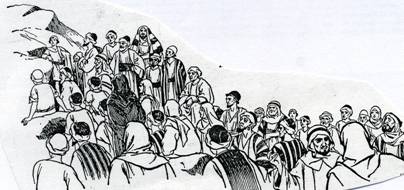    Estructura y organización.   Tiene cinco centros de discursos y referencias. Cada una se halla introducida por una narración sobre los hechos de Jesús.  El centro del Evangelio está en esas cinco secciones de narraciones y discursos. Suele terminar con la "cuando acabó Jesús estos discursos". Las primeras cuatro se localizan en Galilea y la quinta en Jerusalén.   Se inician por una introducción genealógica y un relato del nacimiento de Jesús. Se termina con el relato de los "hechos finales": el proceso, muerte y resurrección.  Son, pues, ocho partes bien organizadas.    1 Narración inicial (1 y 2).   Ofrece la dimensión humana del Salvador (genealogía hasta Abraham y referencia a David). Se desarrollan datos sobre el nacimiento e infancia de Jesús (1. 18 a 2. 23).    Habla de los "magos de Oriente" (2. 1), de huida a Egipto y de vuelta a Galilea.   2. El primer mensaje.  Es un conjunto de hechos y discursos (3 y 4). Habla del Bautista, de las tentaciones de Jesús y de los comienzos de su predicación.   Siguen el Sermón de la Montaña (5 a 7), donde Jesús declara que ha venido para "dar cumplimiento" a "la Ley y los Profetas" (5. 17).   En el Sermón están incluidas las Bienaventuranzas y el Padrenuestro (6. 9-13). Se presenta como una unidad bien trabajada y coherente.    3. Más enseñanzas. (8. 1 a 9. 38)   Se centra en diversas curaciones por la fe. En discurso (10. 1-42), Jesús ordena a sus doce discípulos curar y predicar "a las ovejas perdidas de la casa de Israel" (10. 6).    4. Otros discursos (11 y 12).   Se recoge la creciente oposición de los "escribas y fariseos" a Jesús. El centro del discurso (13.1-52) es el Reino de los cielos. Jesús habla en parábolas y declara el trato especial con los discípulos (13.11). Recoge hermosas parábolas: sembrador (13.18-23), cizaña (13.24-30) y la mostaza (13.31-32).   5. Jesús rechazado. (13.53 a 18)   Se inicia el proceso de su muerte con el rechazo que encuentra en los suyos.
   Un gesto se halla en la muerte de Juan el Bautista (14. 3-12), así como en la reacción ante diversas curaciones realizadas por Jesús y de la revelación (en Cesarea de Filipo) a los discípulos de su identidad divina y vocación (16.13-20) al mismo tiempo que del anuncio de su Pasión y Resurrección.    Acontece la Transfiguración (17.1-8) y habla Jesús de la Iglesia, como comunidad que quiere establecer (17. 24 a 18.35). Se refiere a la Iglesia. En 16.17-19 y 18.17 aparece el término "ecclesia", reunión, grupo, por primera y única vez en los sinópticos.   6. Ultimas enseñanzas (19 a 22).   Se presenta la entrada triunfante en Jerusalén, la expulsión de los vendedores del Templo y las controversias con los saduceos y fariseos por diversos asuntos: tributo al César, la resurrección, al "mandamiento mayor de la Ley" (22.  36-37) y la paternidad del Mesías.    Termina con una largo discurso en donde critica a los fariseos y escribas (23) y explica a los discípulos las señales de su venida y del fin del mundo (24.3), recoge algunas parábolas: la higuera (24.32-33), las diez vírgenes (25. 1-3) los talentos (25.14-30), sobre la llegada del Reino y el juicio final (25).    7. Termina el texto. (26 a 28)    Con el proceso, precedido de la traición, de la última Cena y del prendimiento (26) el texto de mateo culmina su visión mesiánica de Jesús.    El doble proceso, ante el Sanedrín y ante el Procurador, se halla descritos con claros pormenores (27 1 a 31) y con el sentido de quien recoge hechos dolorosos que pesan en la conciencia y en el recuerdo.8.  La muerte y sepultura.   Se relatan de forma condensada, muy ordenada y llena de precisiones (27. 31 a 66) y sentimientos muy concretos (drama de Judas, preferencia por Barrabás, ofensa de la tropa a Jesús).    Y la Resurrección y mandato misional a los discípulos se sitúan en Galilea (28) con enorme brevedad, aunque con claridad y nitidez en lo esencial (28. 16-20), dando la impresión de que no se dice todo   Catequesis de Mateo     Llama la atención en Mateo el énfasis y viveza con que recoge los hechos. Reflejan una  gran admiración por el Maestro y un afán por ser fuel el relato a lo que Jesús dijo e hizo. Asi intenta ser fiel a las enseñanzas de Jesús.Al mismo tiempo el orden y estructura que presenta en los discursos. Son los dos rasgos característicos de una catequesis de persuasión y de instrucción doctrinal.   1. Rasgos típicos.   Jesús, el centro del relato, se presente como la cumbre de las promesas proféticas y centro de la nueva salvación.      -  Se centra todo en la presentación de Jesús como el Mesías Salvador, anunciado por los profetas y cercano a los hombres.
      -   Se organizan los argumentos en función de la intención claramente didáctica.
      - Se alude a las enseñanzas del  Maestro como dirigidas a la gente sencilla y especialmente a los discípulos elegidos.
       -  Se refleja el dolor de que los adversarios se nieguen a recibir la luz ofrecida.
       - Se resalta el carácter popular de las enseñanzas y el valor prioritario que tiene el pueblo de Dios.
       -  Se descubre la voluntad de Jesús en torno a la "comunidad" de los seguidores elegidos.
       - Se vinculan los hechos nuevos con el Antiguo Testamento, recogiendo la certeza de que la salvación ha llegado.
       -  Se deja clara la voluntad del maestro sobre la autoridad de Pedro (16.19).
       - Pero al mismo tiempo brilla la elección singular de los Apóstoles para la misión evangelizadora de todo el mundo.
       - Y por eso es el Evangelio de la esperanza y de la confianza en Dios.  Tres regalos de Mateo  Entre otros muchos, se pueden recordar tres excelentes e insuperables documentos del mensaje cristiano:
   - Su versión completa de las Bienaventuranzas, base de la vida cristiana: (5. 1-12)
   - La fórmula completa del Padrenuestro como plegaria básica (6. 9-13).
   - El relato más completo de la Pasión es el más conocido y armónico. (26. 36 a 27. 66) Un  modelo de catequesis de Maeo: el Padre nuestro    (La oración de Jesús (Mt. 6. 1-6) (Ver relato paralelo en Lc. 11. 2-4)Contexto dentro del esquema de Mateo1º  Análisis del contexto. (6. 1-3).
        Sermón del Monte. Jesús habla de la justicia y de la sinceridad. 
        Mateo presenta un programa de vida. El Padre nuestro se presenta en contexto de un discurso.
        (Lucas afirma que son los discípulos los que, ante el ejemplo de Jesús, dicen: "Enséñanos a orar".2º. Condiciones de la oración (6. 5-8): Dios como Padre. (la idea es clara).
  3º. Formulación de la plegaria en siete peticiones. (6. 9-13). 
       ( en Lucas hay 6 peticiones)        1) Santificado tu nombre. 2) Venga a nosotros tu Reino. 3) Hágase tu voluntad.
        4) Danos el pan. 5) Perdónanos como perdonamos. 6) No nos dejes caer 7) Líbranos del mal.
  4º. Sigue la reflexión sobre el valor de la oració  (6. 14-33)       
  5º. Rezo motivado del Padre nuestro como confianza en Dios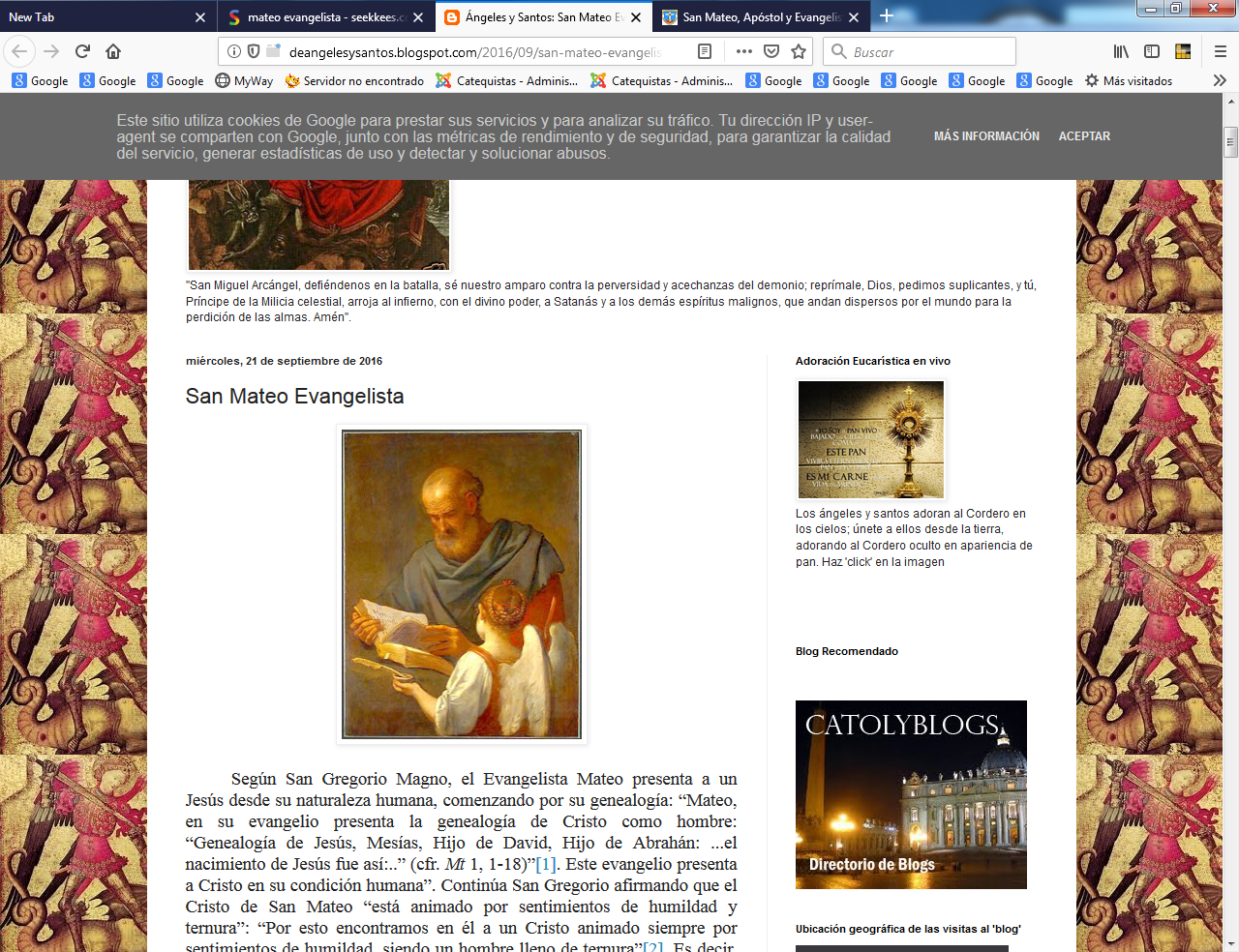 